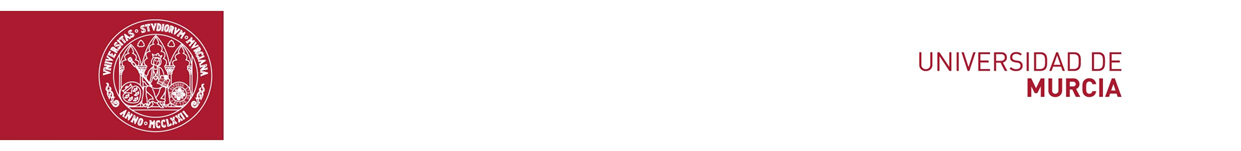 Murcia, 17 de noviembre de 2020Sr. Editor de la revista:Le adjunto el manuscrito titulado “Zoonosis y mascotas en entornos domésticos: comunicación de riesgos”, del que son autores Antonio Sánchez, Miranda Prats-van der Ham, Sara Campano Carrasco, Christian de la Fe, Juan C. Corrales y Antonio Contreras, Profesores e Investigadores del Departamento de Sanidad Animal de la Facultad de Veterinaria de la Universidad de Murcia.El manuscrito estudia la comunicación y el abordaje multidisciplinar de las zoonosis asociadas a las mascotas de acuerdo con la estrategia One Health promovida por la Organización Mundial de la Salud y la Organización Internacional de Sanidad Animal, entre otros organismos. Creemos que la Revista Española de Comunicación en Salud puede ser el foro adecuado para recoger la presente propuesta, estimulando así la aplicación del citado planteamiento entre todos los profesionales con competencias en Salud Pública. Dado que se realiza un análisis de los condicionantes, así como el desarrollo del criterio basado en la evidencia, entendemos que podría ubicarse en la sección de “Perspectivas”.Queremos hacer constar que:1º. Todos los autores de esta investigación han participado en el diseño, ejecución y análisis de los resultados.2º. Todos los autores han leído y aprobado la versión del manuscrito que le enviamos.3º. Todos los autores han leído y aceptan las Instrucciones a Autores de la revista que figuran en la revista.4º. El contenido del manuscrito es original y no está sometido a evaluación por ninguna otra revista científica. Del mismo modo, su contenido no está sujeto a derechos de copia por ninguna publicación, ni publicado anteriormente.5º. Los autores no tienen ningún conflicto de intereses que declarar relacionado con el manuscrito.6º. En caso de que el estudio lo requiriese, los comités de ética de las instituciones participantes han autorizado el procedimiento seguido en este estudio y todos los sujetos participantes fueron informados para obtener su consentimiento.7º. La investigación se ha realizado en la Universidad de Murcia8º. En caso de ser aceptado el manuscrito, transferimos todos los derechos de reproducción a la Revista, quedando en los autores la responsabilidad sobre los contenidos y opiniones vertidos en el manuscrito.Le agradecemos que considere la evaluación del manuscrito y quedamos a su disposición para cualquier comentario o duda.Atentamente,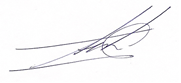 Antonio SánchezDepartamento de Sanidad AnimalFacultad de Veterinaria. Universidad de Murcia. Campus de Espinardo30100 MurciaFdo: Antonio Contreras (1)(1) Departamento de Sanidad Animal. Facultad de Veterinaria. Campus de Excelencia Internacional ‘Campus Mare Nostrum’. Universidad de Murcia. Murcia. España.(2) Veterinaria La Ribera. Avda. Mar Menor, s/n - esquina Plaza Cantábrico. 30720 Santiago de la Ribera, San Javier. Murcia. España.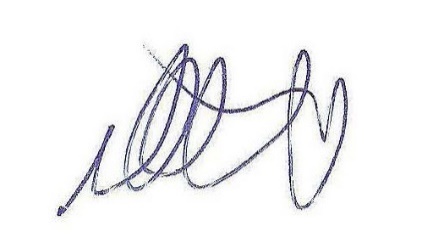 Fdo: Miranda Prats-van der Ham (1)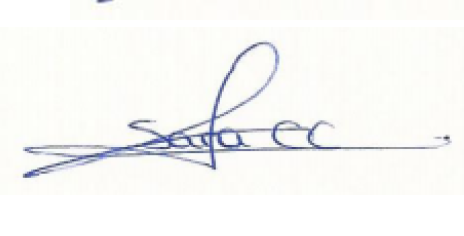 Fdo: Sara Campano Carrasco (1,2)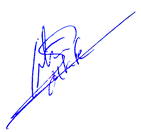 Fdo: Chrsitian de la Fe (1)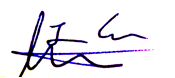 Fdo: Juan C. Corrales (1)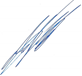 